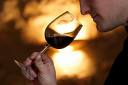 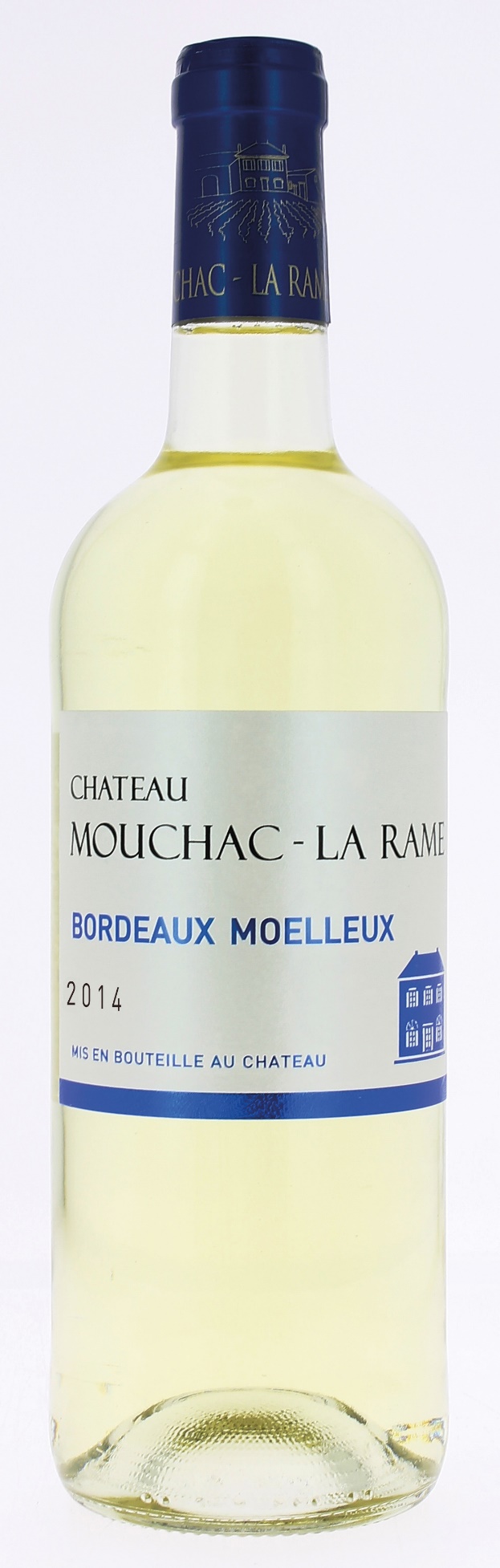 		11,5°	CHÂTEAU MOUCHAC LA RAME 2014AOC BORDEAUX MOELLEUX  Olivier Charron  Vigneron récoltant.LE VIGNOBLE :Nature des sols : 	Argilo calcaireAge du vignoble : 	25 ansEncépagement : 	80 % Sémillon			20 % SauvignonDEGUSTATION & CONSERVATION :Commentaire de dégustation : Couleur cristalline, nez de fleurs blanches et agrumes. La bouche est très aromatique avec une belle longueurDégustation : 		entre 10° et 12°Vieillissement : 	à boire dans les 2 ansAccords mets vins : 	l’apéritif et fromages à pâte persilléPALLETISATION : Dimensions palette :		1200/800/1380 mmDimension carton :		300/235/160 mmPoids du carton :		7.00 kgBouteilles/carton :		6 bouteilles deboutCartons/couche : 		25Couches/palette : 		4Bouteilles/palette : 		600Gencod Bouteille : 	3 700 678 000 087Gencod carton : 	3 700 678 000 094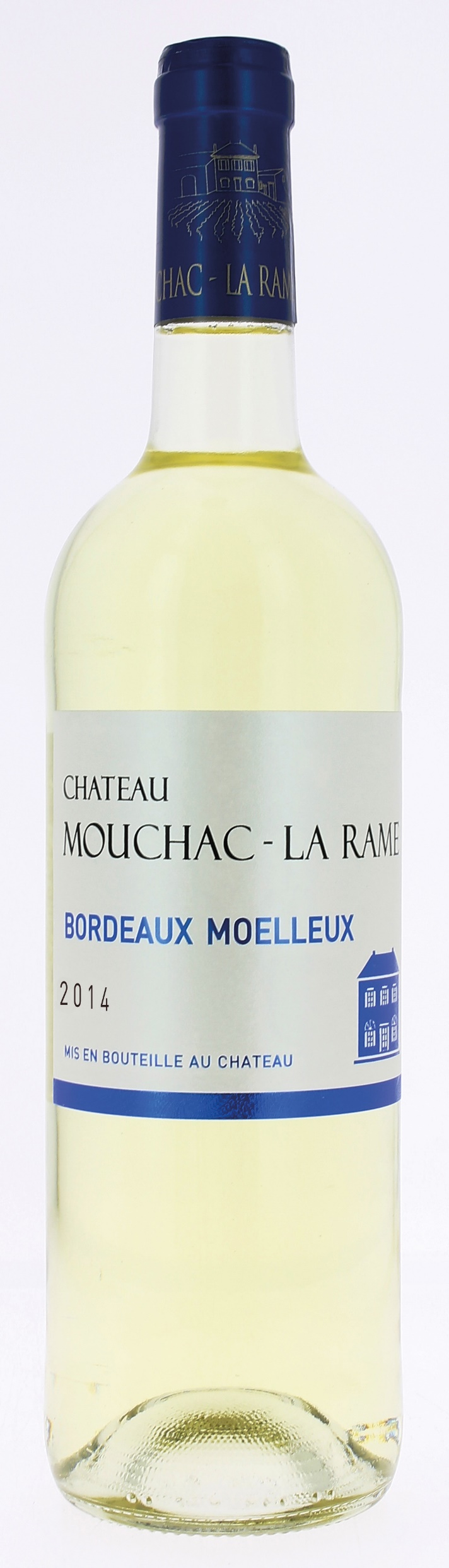 